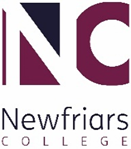 Planning Meeting Term 3 2019/20Learner’s Name ______Sahar Jones______________                    Form Tutor ___Sue Per____________       Date completed:___/___/___PURPOSE OF MEETING:Checking in – how is everything going?Summarise learning goals for Term 3Is there any support (learner or parent/carer) needed?Agree the Term 3 Learning PlanAgree how progress will be monitored and feedback provided Can we help you?What are your learning goals for Term 3?LET’S AGREE YOUR TERM 3 PLANFEEDBACK:I will discuss my progress and get feedback and advice from my Form Tutor: ON __Monday________________. My Form Tutor will collect feedback from my other teachers.My teachers will give me feedback by email or ClassDojo. HOW IS THIS PLAN TO BE SHARED WITH ME? Circle all that applyA video message on ClassDojo	               Share table on ClassDojo               Share table by email		Post a copy homeANY NOTES:Checking In – how is everything going? Sahar was able to tell me that she is happy to be spending time with her family. She does argue with her brother. She is missing College and her friends. I spoke to Mum who says Sahar’s behaviour at times can be difficult and she can get bored. Mum was worried that she wasn’t able to help Sahar with any college work. They do have an iPad and Sahar is watching some TV. We talked about every day activities are also learning and if the family can keep a record of what Sahar does each day in her PfA journal that would be great. We agreed that Sahar should be given time to choose what she wears and what she eats each day. She will do some exercises in her chair each day. Mum is going to ring social services about getting some advice as Sahar has been complaining of some pain in her legs. Mum would like some symbols sent home to help Sahar choose her food. Mum is going to ask Sahar’s brother to find some pictures on the internet of food and clothes to make a choice pack for Sahar so she can point to the food she wants to eat each day. What support is needed to help learner while at home? E.g. weekly telephone call with tutor; work posted home; set up a personal timetable; wellbeing contact from Juliet/Andy; any IT supportWhat support is needed to help learner while at home? E.g. weekly telephone call with tutor; work posted home; set up a personal timetable; wellbeing contact from Juliet/Andy; any IT supportSUPPORT NEEDEDNOTES/UPDATESWeekly call is good from Form Tutor. Agreed each Monday morning at 10am Sahar would like a video message on ClassDojo to say hello from her Form Tutor each weekForm tutor to upload a video message into ClassDojo each Monday morning.Mum to get back in touch if there are any issues speaking to Social Services about physio exercises Send home another copy of the PfA journal in the post as Sahar likes to see the pictures and see the ticks DoneMy Learning Goals 1EHCP – improve communication skills2EHCP – Develop social skills and build positive social relationships with others – enjoying spending time with others3EHCP – making choices 4PfA – develop independent living skills – Day to day life skills I need. 5EHCP/PfA – keep healthy8Plan for Year 14. What do I want to learn next year?MY PLANMY PLANMY PLANI will:When I will do it:Tick and notes when done1Choose the clothes I want to wear each day. I will have a photo taken to share with college on ClassDojoEach day2Choose the food I want to eat for breakfast each day using picturesEach day3Choose the food I want to eat as a snack each day using pictures Each day4Ask my Mum to fill in my PfA journal each day Each day5Do at least 10 minutes of exercises each dayEach day4Watch at least one programme on the TV each day with my family Each day5. Take part in a family facetime call with my Nanna every weekOnce a week6Look at my symbol charts from College on different topics every day with my Mum Monday to Friday My Mum will help fill in my Learner Profile Summary 20-21 – to agree my curriculum for 2020/2120th May  8.Take part in the Grand Day In5th June 